Аналитическая справкапо итогам внутренней оценки качества образованияв МБДОУ «Д/С № 15 «Сказка»г. ЧеркесскаСрок проведения ВСОКО: 2021-2022 г., подведение итогов: 4 квартал 2022 г.Основание проведения внутренней оценки качества образования:- Приказ «Об утверждении состава группы службы мониторинга, плана и инструментов для проведения внутренней системы оценки  качества образования в МБДОУ от 22.08.2022 № 188- Положение о внутренней системе оценки качества образования (Приказ № 38  от 10.02.2021 г)Модель ВСОКО МБДОУ представляет собой модель функционального типа, методологическую основу которой составили: 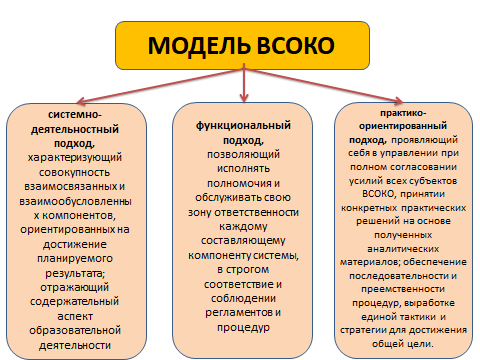 Цель ВСОКО: установление соответствия качества дошкольного образования в МБДОУ ФГОС  дошкольного образования. Направления ВСОКОАнализ  внутренней системы оценки качества образования в МБДОУ включает в себя следующие критерии и показатели: качество условий реализации ООП; качество организации образовательного процесса по реализации ООП; качество результата освоения ООП.Методы сбора информации:анкетирование;тестирование;анализ документов;беседы;наблюдение;статистические исследования;собеседование;самоанализ и самооценка;отчетность педагогов;социологический опрос;повышение квалификации и аттестации педагогических кадров и др.;наблюдения;посещение НОД и других мероприятий;аналитические справки по результатам контроляОбеспечение безопасности жизни и деятельности ребенка в здании и на прилегающей к МБДОУ территорииОбеспечение комплексной  безопасности в МБДОУ – одно из направлений работы администрации. В МБДОУ установлена АПС (автоматическая пожарная сигнализация, КТС – «кнопка тревожной сигнализации».  В наличии  система видеонаблюдения: на объекте 11 видеокамер. МБДОУ охраняется в дневное время  сотрудником ООО ЧОО «Легион плюс», в ночное время и выходные дни – сторожами.В 2021-2022 году МБДОУ осуществляло свою деятельность в соответствии с Законом Российской Федерации «Об образовании в Российской Федерации», а также нормативно-правовыми и локальными актами учреждения: Федеральным законом «Об основных гарантиях прав ребенка Российской Федерации», конвенцией ООН о правах ребенка, санитарно - эпидемиологическими правилами и нормативами СанПиН, Уставом МБДОУ, ФГОС дошкольного образования. В связи с вступлением в силу новых федеральных законов в сфере образования и здравоохранения в МБДОУ проведен аудит внутренних локальных актов. Нормативно-правовые локальные акты МБДОУ приведены в соответствие с новыми законами РФ.Согласно ФГОС ДО требования к условиям реализации Программы включают требования к психолого-педагогическим, кадровым, материально-техническим и финансовым условиям реализации Программы, а также к развивающей предметно-пространственной среде. Условия реализации Программы должны обеспечивать полноценное развитие личности детей во всех основных образовательных областях, а именно: в сферах социально-коммуникативного, познавательного, речевого, художественно-эстетического и физического развития личности детей на фоне их эмоционального благополучия и положительного отношения к миру, к себе и к другим людям.I. Качество условий реализации ООП ДОУ.Критериями и показателями оценки качества условий реализации ООП МБДОУ являются требования к кадровому, материально - техническому, информационно - методическому, психолого - педагогическому, финансовому обеспечению.Анализ качества основной образовательной программы дошкольного образования.В МБДОУ созданы условия для реализации Основной образовательной программы дошкольного образования МБДОУ (далее ООП ДО) в соответствии с ФГОС ДО.Для нормативно-правового обеспечения реализации ООП ДО имеется документация, соответствующая требованиям действующего законодательства, иных нормативно-правовых актов (Устав, локальные акты, лицензия на право осуществления образовательной деятельности, документы, обеспечивающие процесс управления реализацией ООП ДО и др.).Основная общеобразовательная  программа МБДОУ «Д/С № 15  «Сказка»    г. Черкесска разработана в соответствии   с ФЗ  «Об образовании в РФ» № 273 от 29.12.2012 г., ФГОС дошкольного образования, СанПиН и с учетом Примерной общеобразовательной программой дошкольного образования (одобрена 22.05.2015 г).Содержание Программы обеспечивает развитие детей в возрасте от 3 до 7 лет с учётом их возрастных и индивидуальных особенностей по основным взаимодополняющим образовательным областям: социально - коммуникативное развитие, познавательное развитие, речевое развитие, художественно - эстетическое развитие, физическое развитие.Деятельность  МБДОУ направлена на активизацию работы по всем образовательным областям, на развитие новых форм и механизмов оценки и контроля качества деятельности МБДОУ по реализации основной общеобразовательной программы МБДОУ с приоритетным направлением по гражданско-патриотическому воспитанию  «Мы живём в России» и социально-коммуникативному развитию «Азбука общения». В вариативную часть входи ознакомление с родным краем – работа по программе «Родной край».Так же разработаны Рабочие программы воспитателей возрастных групп,  специалистов  и педагогов дополнительного образования МБДОУ с необходимым методическим сопровождением.Программы соответствуют принципу развивающего образования, целью которого является развитие ребенка, принципы научной обоснованности и практической преемственности, соответствуют критериям полноты, необходимости и достаточности, обеспечивают единство воспитательных, развивающих, обучающих целей и задач, основываются на комплексно – тематическом принципе построения образовательного процесса, построены с учетом принципа интеграции образовательных областей. Объем обязательной части ООП ДО и части, формируемой участниками образовательного процесса, соответствует требованиям к объему и содержанию, отражает специфику условий осуществления образовательного процесса и приоритетного направления (гражданско-патриотическое и социально-коммуникативное развитие дошкольников), а также включает время, отведенное на взаимодействие с семьями детей по реализации ООП ДО. Программа реализуется в совместной деятельности взрослых и детей (групповая и подгрупповая), индивидуальной работе с детьми, самостоятельной деятельности детей не только в рамках непосредственно образовательной деятельности, но и при проведении режимных моментов в соответствии со спецификой дошкольного образования.Построение  образовательного процесса происходит на адекватных возрасту формах работы с детьми (ведущая - игра). Непосредственно  образовательная деятельность проводится педагогами в игровой форме. Задачи  развития, воспитания и обучения  решаются педагогами  в  игровой, коммуникативной, трудовой, познавательно-исследовательской, продуктивной, музыкально -художественной деятельности, в ходе режимных моментов; во время самостоятельной деятельности детей; во взаимодействии с семьями воспитанников.Дополнительное образование детей дошкольного возраста является актуальным направлением развития МБДОУ. Накоплен определенный положительный опыт его организации, ведется системный мониторинг. Оно по праву рассматривается как важнейшая составляющая образовательного пространства, социально востребовано как образование, органично сочетающее в себе воспитание, обучение и развитие личности ребенка, наиболее открыто и свободно от стандартного подхода: постоянно обновляется его содержание, методы и формы работы с детьми, возможна творческая, авторская позиция педагога. При организации дополнительного образования учитываются интересы дошкольников и запросы родителей. Основная задача - удовлетворение запросов родителей во всестороннем развитии детей.В МБДОУ организовано дополнительное бесплатное образование: предшкольная подготовка, изобразительная деятельность, английский язык и хореография. Так же в МБДОУ организованы платные образовательные услуги: художественная гимнастика, спортивная гимнастика для мальчиков, национальные танцы.Занятия проводятся 2 раза в неделю во второй половине дня, продолжительностью 30-35 минут, где занимаются дети с 3 до 7 лет, состав групп не более 15 человек. Программы работы дополнительного образования рассчитаны на 9 месяцев (с сентября по май)- всего 36 учебных часа.Целевая направленность, содержательный и организационный компонент ООП ДО в части, формируемой участниками образовательных отношений, разработаны в соответствии с изучением спроса на образовательные услуги со стороны потребителей и в соответствии со спецификой национальных, социокультурных и иных условий, в которых осуществляется образовательная деятельность. Целевая направленность, содержательный и организационный компонент ООП ДО разработаны на основе учета потребностей и возможностей всех участников образовательных отношений.Коррекционная  работа с воспитанниками: В МБДОУ функционирует логопункт  (Приказ № 67 от 22.03.2016 г.)  с целью проведения коррекционной работы с детьми.Реализация   специализированной  программы  предполагает  взаимодействие  воспитателя,  учителя - логопеда, педагога-психолога, музыкального руководителя и инструктора по физкультуре.	В логопункте основная часть  времени отводится на образовательную деятельность, осуществляемую в процессе организации различных видов детской деятельности: игровой, коммуникативной, познавательно-исследовательской, продуктивной,  которая проводится учителем-логопедом и  на организованных подгрупповых и индивидуальных занятиях.  Составленные планы развития  корректируются в процессе мониторинга динамики развития детей и успешности освоения основной общеобразовательной программы. 	Для коррекционно-развивающей работы в МБДОУ  отведена отдельный кабинет, развивающая среда которой соответствует специфике коррекционной работы. В целях психологического сопровождения участников образовательного процесса, охраны и укрепления психического здоровья детей, коррекции недостатков в их психическом развитии в МБДОУ реализуется  комплексная  программа психолого–педагогического сопровождения образовательного процесса.Цель работы:  –  сохранение и укрепление психологического здоровья детей, гармоничное развитие  в условиях МБДОУ.Задачи:
1. Содействие личностному и интеллектуальному развитию воспитанников на каждом возрастном этапе развития;2. Создание в сотрудничестве с педагогическими и административными работниками ДОУ развивающей, психологически безопасной, здоровьесберегающей образовательной среды;3. Формирование психологической культуры всех участников образовательного процесса. Работа ведется по направлениям:- диагностика- консультирование- развивающая и коррекционная работа- просветительская и профилактическая работа- организационно-методическая работа- экспертная работаРеализация этих направлений производится через различные виды деятельности и со всеми участниками образовательного процесса (дети, родители, педагоги).Анализ психолого - педагогических условий реализации ООП МБДОУ.В соответствии с ФГОС ДО особое внимание уделяется психолого - педагогическим условиям. Задачи психолого-педагогической работы по формированию физических, интеллектуальных и личностных качеств детей решаются интегрировано в ходе освоения всех образовательных областей наряду с задачами, отражающими специфику каждой образовательной области. Повышению качества образовательной работы с детьми способствует рационально организованная в группах развивающая среда, создающая условия для совместной деятельности детей и педагогов и позволяющая варьировать способы и формы организации их жизнедеятельности. Эффект и поддержка положительного эмоционального фона создается за счет вариативного и рационального использования помещений — как групповых комнат, так и помещений МБДОУ в целом.Посещение НОД и совместной деятельности в режимных моментах педагогов показало, что все сотрудники, без исключения, создают и поддерживают доброжелательную атмосферу в группе, что способствует установлению доверительных отношений с детьми:общаются с детьми дружелюбно, уважительно, вежливо, ласково;поддерживают доброжелательные отношения между детьми;голос взрослого не доминирует над голосами детей, в группе наблюдается естественный шум;взрослые не прибегают к негативным дисциплинарным методам, которые обижают, пугают или унижают детей;в индивидуальном общении с ребенком выбирают позицию «глаза на одном уровне»;учитывают потребность детей в поддержке взрослых;чутко реагируют на инициативу детей в общении, учитывают их возрастные и индивидуальные особенности;уделяют специальное внимание детям с особыми потребностями;при коррекции поведения детей чаще пользуются поощрением, поддержкой, чем порицанием и запрещением.Анализ просмотренной НОД показал, что педагоги владеют методикой дошкольного образования и воспитания, приемами взаимодействия с детьми, прослеживается личностно-ориентированное взаимодействие с детьми. Последовательность видов деятельности, и само построение занятия, учитывает следующие моменты: возрастные особенности детей; основные задачи; физическую, умственную, эмоциональную нагрузки; характер предшествующей и последующей деятельности; условия проведения занятий.   Много внимания уделяется формированию предпосылок учебной деятельности дошкольников, логического мышления, сообразительности. В процессе НОД наблюдался положительный эмоциональный фон, партнерские взаимоотношения детей и взрослых за счет использования игры, внесения новых заданий, использования ИКТ, заданий повышенной трудности, писем и т. п.Педагоги постоянно изучают и используют в своей профессиональной деятельности современные образовательные технологии, включая информационные образовательные ресурсы, современные педагогические технологии продуктивного, дифференцированного, развивающего обучения, занимаются самообразованием.Созданы условия для индивидуальных и коллективных игр и занятий, активности детей. Это позволяет детям организовывать разные игры и занятия в соответствии со своими интересами и замыслами, а также найти удобное, комфортное и безопасное место в зависимости от своего эмоционального состояния. При этом обеспечивается доступность ко всему содержанию развивающей среды, предоставляется детям возможность самостоятельно менять среду своих занятий и увлечений. Развивающая среда групповых помещений своевременно изменяется (обновляется) с учетом программы, темы недели, усложняющегося уровня умений детей и их половых различий.Педагоги стремятся к тому, чтобы материал каждой образовательной деятельности содержал что-то новое, был доступен и интересен детям. Для успешного усвоения программного содержания систематически предусматривают не только сообщение нового материала, но и повторение, закрепление, самостоятельное использование детьми полученных представлений. Педагоги в своей работе решают следующие задачи: учет в своей деятельности с детьми возможности развития каждого возраста; развитие индивидуальных особенностей ребенка; создание благоприятного для развития ребенка климата в детском саду; оказание своевременной педагогической помощи, как детям, так и их родителям; подготовка детей к школьному обучению.Формирование профессионального взаимодействия педагогов с детьми дошкольного возраста основывается на:субъектном отношение педагога к ребенку;индивидуальном подходе,учете зоны ближайшего развития ребенка;мотивационном подходе;доброжелательном отношении к ребенку.Образовательный процесс включает как совместную деятельность взрослого с детьми, так самостоятельную деятельность воспитанников. Ведущим видом деятельности детей является игра, поэтому мы выдвигаем определенные требования к педагогам по организации сюжетно-ролевой игры воспитанников в МБДОУ.Психологическое сопровождение воспитательно-образовательного процесса в МБДОУ осуществляется педагогом - психологом. Решению поставленных на учебный год задач и качественной реализации ООП ДО способствовало проведение методических мероприятий по направлениям развития дошкольников: образовательного учреждения; в методическом обеспечении образовательного процесса, во владении информационно-коммуникационными технологиями и умением применять их в образовательном процессе.Выводы и предложения:Педагоги показали хороший уровень проведения мероприятий, качество и построение образовательной деятельности соответствует требованиям ФГОС ДО. Кадровый состав, уровень педагогической культуры и профессионального мастерства педагогов, организация методической работы, позволяют осуществлять эффективную работу по реализации ФГОСДО.Основной целью системы психолого-педагогического обеспечения педагогического процесса в МБДОУ, выступает создание условий, направленных на полноценное психофизическое развитие детей и обеспечение их эмоционального благополучия. Формирование профессионального взаимодействия педагогов с детьми дошкольного возраста основывается на субъектном отношение педагога к ребенку, индивидуальном подходе, учете зоны ближайшего развития ребенка, мотивационном подходе, доброжелательном отношении к ребенку. Анализ предметно - пространственной развивающей среды ДОУ.Организация предметной образовательной среды в МБДОУ и материальное оснащение (наличие специальных помещений для образовательной деятельности)Предметно-пространственная развивающая среда групп (ППРС) организована в виде хорошо разграниченных зон, оснащенных большим количеством развивающего материала. ППРС создана с учетом возрастных возможностей детей, зарождающихся половых склонностей и интересов и конструируется таким образом, чтобы ребенок в  течении дня мог найти для себя увлекательное дело, занятие. В каждой возрастной группе созданы «центры», которые содержат в себе познавательный и развивающих материал в соответствии с возрастом детей: ролевых игр, книжный, настольно-печатных игр, природы, краеведения, игровой, художественного творчества.     В МБДОУ уделяется особое внимание эстетическому оформлению помещений, т.к. среда играет большую роль в формировании личностных качеств дошкольников. Ребенок находится в детском саду весь день и необходимо, чтобы окружающая обстановка радовала его, способствовала пробуждению положительных эмоций, воспитанию хорошего вкуса.МБДОУ оснащено необходимым современным оборудованием, мебелью, игровыми модулями, мягким инвентарём в соответствии с требованиями ФГОС ДО и СанПиН. Мебель и игровое оборудование подобраны с учетом санитарно-гигиенических и психолого-педагогических требований. В группах созданы условия для самостоятельной, художественной, творческой, театрализованной, двигательной деятельности. В оформлении МБДОУ использованы работы, изготовленные в совместной деятельности педагогов с детьми.В МБДОУ достаточная МТБ, создана развивающая предметно-пространственная среда в группах и кабинетах специалистах. В      МБДОУ оборудованы просторные групповые комнаты, включающие игровую, познавательную, обеденную, санитарную зоны. Оборудованы кабинеты:Кабинет дополнительного образования Кабинет педагога-психологаКабинет логопедаКлуб любителей шахмат и шашекЦентр «Мы живём в России»Центр «Городок ПДД»Центр «Жизнь детского сада»Зимний садТеатральная студияМузейная комната «Старинная изба»Выставочный павильонКоридоры украшают картины, банеры, стенды «Документы МБДОУ», «Инклюзивное образование», «Дополнительное образование», «Наши праздники и будни» - фотомонтажи  о проведённых мероприятиях, совместной деятельности детей, родителей и педагогов  по разным направлениям  образовательного  процесса, «Изобразительное искусство» - работы детей или совместно с родителями.  В МБДОУ имеются 4 больших холла, оформленные для занятий с детьми по направлениям: «Дорожное движение», «Здравствуй, сказка», «Выставочный павильон», «Гражданско-патриотическое воспитание». Территория детского сада - важное составляющее звено развивающей предметно - пространственной среды.   На территории оборудованы:игровые площадки с верандами, площадки: спортивно-игровая, баскетбольно-футбольная, беговая, для обучения ПДД «Островок безопасности» с функционирующим светофором, разработаны маршруты экологической тропы,хозяйственная зона, на которой находится площадка для сбора мусора и пищевых отходов.Игровые площадки соответствует гигиеническим требованиям и обеспечивает удовлетворение потребностей детей в движении и развитии. Покрытие групповой площадки мягкое, не оказывающего вредного воздействия на детей. Для защиты детей от солнца и осадков имеются беседки. Игровые площадки соответствует возрастным и индивидуальным особенностям воспитанников. На игровых площадках имеется игровое оборудование для обеспечения двигательной активности, для сюжетно-ролевых игр, клумбы, малые скульптурные формы. В свободном доступе воспитанников имеется игровое оборудование для сюжетно-ролевых, дидактических и игр с водой и песком, для подвижных игр и трудовой деятельности, для художественно-эстетического, познавательного и речевого развития.На территории МБДОУ так же располагаются цветники, клумбы и огород,  «Экологическая тропинка», где обучение и воспитание объединяются в единый взаимосвязанный процесс. Помимо приобретения знаний о природной среде, дошкольники знакомятся здесь с этическими и правовыми нормами, связанными с природопользованием, создаются условия для сочетания мысли, чувства и действия, что необходимо для воспитания убеждений личности, ее мировоззрения. Для детей важно, чтобы усвоение научных знаний об окружающей природной среде сочеталось с личным участием в разнообразных практических делах по защите и улучшению природы, а также в пропаганде знаний об ее охране.На спортивных площадках проводятся физкультурные занятия, физдосуги, спортивные праздники,  подвижные игры, которые укрепляют здоровье детей, повышает их работоспособность. А также оказывает положительное влияние на эмоциональное состояние детей. Это пространство представляет детям естественные условия для того, чтобы побегать, попрыгать, подвигаться без всяких ограничений. Все они окрашены в яркие цвета, что создает атмосферу праздника и радости.Выводы и предложения:ППРС обеспечивает возможность общения и совместной деятельности детей (в том числе детей разного возраста) и взрослых, двигательной активности детей. Следует продолжать совершенствовать работу по созданию благоприятных условий для организации образовательного процесса. В следующем учебном году необходимо пополнить оборудование и атрибуты для организации самостоятельной игровой деятельности детей на прогулке.МБДОУ обеспечено методической и художественной литературой, но необходимо обновление репродукций и картин, методических пособий по занимательной математике. ППРС МБДОУ и групповых помещений построена в соответствии с ФГОС ДО и соответствует действующему СанПиН. Оборудование отвечает санитарно-эпидемиологическим правилам и нормативам, гигиеническим педагогическим и эстетическим требованиям. Подбор оборудования осуществляется исходя из того, что при реализации ООП ДО основной формой работы с детьми и ведущей деятельностью для них является игра.Созданы условия для организации образовательного процесса. В групповых помещениях имеется разнообразная атрибутика, дидактический материал, наглядные пособия. Созданы также условия для игровой и театрализованной деятельности, речевого развития, экологического воспитания, познавательной деятельности дошкольников. Для занятий по конструированию имеются разнообразные виды конструкторов.Анализ кадровых условий реализации ООП ДО.Одним из условий эффективности работы МБДОУ является непрерывное повышение педагогами своего профессионального уровня и педагогического мастерства. МБДОУ укомплектовано педагогическими кадрами полностью. Педагогические работники МБДОУ регулярно повышают квалификацию на курсах повышения квалификации, проходят аттестацию с целью повышения и подтверждения квалификационных  категорий, участвуют в работе  методических объединений.   Кроме этого  свой профессиональный уровень педагоги МБДОУ повышают с помощью  самообразованияРеализация образовательной программы МБДОУ обеспечивается руководящими, педагогическими, учебно-вспомогательными работниками МБДОУ. В реализации ООП ДО участвуют иные работники детского сада, в том числе осуществляющие финансовую и хозяйственную деятельность, охрану жизни и здоровья детей. Должностной состав и количество работников, необходимых для реализации и обеспечения реализации Программы, определяются ее целями и задачами, возрастными особенностями детей. Необходимым условием качественной реализации Программы является ее непрерывное сопровождение педагогическими и учебно - вспомогательными работниками в течение всего времени ее реализации в МБДОУ. Администрация МБДОУ считает важным направлением в своей деятельности постоянное повышение и совершенствование педагогического мастерства. Для этого организуются курсы, семинары, работа творческих групп, деловые игры, консультации, открытые мероприятия внутри МБДОУ. Все это позволило переориентировать педагогический коллектив с учебно - дисциплинарной модели на личностно - ориентированную модель воспитания детей, основанную на уважении и доверии к ребенку.Выводы и предложения:МБДОУ укомплектовано педагогическими кадрами полностью, все педагоги с высшим и средним специальным образованием, квалификационные категории имеют 85% педагогов. План аттестационных и курсовых мероприятий  на 2020 год выполнен полностью. В течение  2022 года прошли курсы повышения квалификации:8 воспитателей, 6 младших воспитателя,  4 повара.Аттестованы: на высшую  квалификационную категорию – 2 на 1 квалификационную категорию – 1соответствие занимаемой должности - 5В МБДОУ работает стабильный кадровый состав, способный эффективно осуществлять поставленные цели и задачи, активно участвовать в инновационной деятельности. Все это в комплексе дает хороший результат в организации педагогической деятельности, улучшении качества образования и воспитания дошкольников, положительно влияет на развитие МБДОУ в целом.Кадровая политика МБДОУ направлена на развитие профессиональной компетентности педагогов и личностно-ориентированный подход к сотрудникам, учитываются профессиональные и образовательные запросы, созданы все условия для повышения профессионального уровня и личностной самореализации.В 2023 учебном году необходимо продолжать создание достойных условий для педагогической деятельности, повышения профессионального уровня, профессиональной и творческой самореализации посредством расширения спектра применяемых технологий работы с кадрами и повышения квалификации: в том числе ИКТ (участие педагогов в онлайн - конференциях, вебинарах и др.)Анализ материально - технических условий реализации ООП ДОУ. Финансовое обеспечение ООП ДО.Материально-техническая база реализации ООП ДО соответствует действующим санитарным и противопожарным нормам, нормам охраны труда работников МБДОУ. В достаточной мере имеются технические средства. В 6 группах имеется телевизоры, в 4 группах – компьютеры, что позволяет информатизировать образовательный процесс в полной мере. Оценка  качества учебно-методического обеспеченияМетодическое  обеспечение в МБДОУ соответствует требованиям  реализуемой ООП, обеспечивает образовательную деятельность, присмотр и уход. В МБДОУ созданы условия, обеспечивающие повышение мотивации участников образовательного процесса на личностное саморазвитие, самореализацию, самостоятельную творческую деятельность. Педагоги имеют возможность пользоваться фондом учебно-методической литературы. Методическое обеспечение способствует развитию творческого потенциала педагогов, качественному росту профмастерства и успехам в конкурсном движении. Однако, библиотечный фонд представлен недостаточным количеством литературы для воспитанников и для педагогов, поэтому, в следующем учебном году планируется продолжить работу по оснащению МБДОУ методической и учебной литературой, соответствующей требованиям ФГОС ДО.Информационное обеспечение образовательного процесса в основном соответствует предъявляемым требованиямАнализ соответствия материально-технического обеспечения реализации ООП требованиям, предъявляемым к участку, зданию, помещениям показал, что для реализации ООП ДО в каждой возрастной группе предоставлено отдельное просторное, светлое помещение, в котором обеспечивается оптимальная температура воздуха, канализация и водоснабжение. Помещение оснащено необходимой мебелью, подобранной в соответствии с возрастными и индивидуальными особенностями воспитанников. МБДОУ постоянно укрепляет материально-технической базы. Оборудование музыкального и физкультурного залов соответствует   принципам необходимости и достаточности для организации образовательной работы по физическому и музыкальному развитию детей. Анализ оснащения детского сада: МТБ, УМК, ЭОР показал, что все технические средства обучения, учебно-методические комплекты, наглядный и демонстрационный материал, имеющиеся в дошкольном учреждении, соответствуют санитарно-гигиеническим нормам и требованиям, техническое оборудование имеет все необходимые документы и сертификаты качества и используются в соответствии с принципом необходимости и достаточности для организации образовательной работы.Анализ финансового обеспечения.Финансирование МБДОУ осуществляется из муниципального бюджета (финансирование производится на выплату заработной платы обслуживающему персоналу, оплату коммунальных услуг, организацию льготного питания, приобретение хозяйственных товаров и медикаментов, выполнение услуг по содержанию движимого и недвижимого имущества). Финансирование осуществляется на основании бюджетной сметы расходов и муниципального задания на 2022г. и плановый период на 2023-2024г. Финансово-экономическое обеспечение введения ФГОС ДО строится в соответствии Планом финансово - хозяйственной деятельности на 2022 г. и 2023 г., где определен объем расходов, необходимых для реализации ООП ДО, механизм его формирования.Материально-техническая база позволяет обеспечивать государственные гарантии прав граждан на получение общедоступного и бесплатного дошкольного образования; обеспечивать образовательному учреждению возможность выполнения ФГОС ДО и условиям реализации ООП ДО.Выводы и предложения:Административно-хозяйственная деятельность МБДОУ направлена на создание условий соответствия лицензионным программам, требованиям к развивающей среде, а также ожиданиям и потребностям детей, родителей, воспитателей, специалистов. Согласно требованиям МБДОУ наполнено кухонным, прачечным, медицинским, физкультурным, техническим оборудованием, мебелью, дидактическим и игровым материалом.Анализ деятельности за 2021-2022 учебный год показал, что МБДОУ:имеет стабильный уровень функционирования:нормативно-правовая база приведена в соответствие с изменениями в федеральном законодательстве;положительные результаты освоения детьми образовательной программы;сложился сплоченный творческий коллектив.Для соответствия требованиям ФГОС ДО необходимо дополнить методический кабинет дидактическими материалами по некоторым направлениям, приобрести методическую литературу по речевому развитию детей в соответствии с ФГОС ДО, детскую художественную литературу на все возрастные группы, пополнить оборудование для проведения физкультурных занятий.Вариативные показатели ВСОКО2.1. Удовлетворённость родителей качеством организации образовательного процесса в ДОУ.Сотрудничество с родителями воспитанников и активное включение их в деятельность является основной задачей педагогического коллектива.На сегодняшний день родители выступают не только в роли заказчика, но и имеют возможность объективно оценить уровень работы ДОУ. Поэтому для построения эффективного взаимодействия детского сада и семьи были использованы как традиционные, так не традиционные формы сотрудничества, позволяющие определить степень удовлетворения индивидуальных запросов родителей.Взаимоотношения между МБДОУ и родителями (законными представителями) регулируются договором, включающим в себя взаимные права, обязанности и  ответственность сторон, возникающие в процессе воспитания, обучения, развития, присмотра, ухода и оздоровления детей, длительность пребывания ребенка в МБДОУ, а также, расчет размера платы, взимаемой с родителей (законных представителей) за содержание ребенка в МБДОУ.Оплату родителям за содержание ребенка в детском саду начисляет стационарная бухгалтерия МБДОУ.При приеме детей МБДОУ знакомит  родителей (законных представителей) с Уставом, Лицензией на право осуществления образовательной деятельности, основными образовательными программами, реализуемыми МБДОУ, режимом работы и иными документами, регламентирующими образовательную деятельность.Прием детей в МБДОУ, их перевод и отчисление проводится Директором в Соответствии с действующим законодательством и  оформляется соответствующими приказами.Деятельность МБДОУ строится в соответствии с социальным заказом на образование, учитывающим заказ семей воспитанников МБДОУ, потребности детей и родителей.Показатели эффективности работы с родителями:Проявление интереса родителей;Возникновение дискуссий по инициативе родителей;Привлечение опыта родителей;Повышение активности родителей.Опрос родителей «Ваше мнение о деятельности детского сада», проводимый  в 2022 г. показал, что 95%  опрошенных родителей  довольны качеством предоставляемых услуг,  все  родители выпускников отметили хорошую подготовку детей к обучению в школе, 75%  родителей, чьи дети посещают Логопункт,  - одобрили его деятельность. Социальный состав семей воспитанников.Большинство  семей воспитанников  проживает в этом же районе города.  Около 20% детей не проживают в данном районе, но их родители работают в учреждениях, находящихся вблизи МБДОУ.В большинстве родители  воспитанников – служащие: врачи, учителя, управленцы, юристы, экономисты, а так же  домохозяйки.Семьи в основном, имеют 1-2 детей, 30 %  семей  имеют 3-х и более детей.Анализ адаптации детей к условиям ДОУ.В сентябре – октябре 2022 г. в МБДОУ дети поступали постепенно.С момента поступления ребёнка в группы младшего возраста педагог-психолог, медицинская сестра совместно с воспитателями группы осуществляли наблюдение за протеканием периода адаптации детей к дошкольному учреждению.Наблюдения анализировались и фиксировались в листах адаптации, заведённых на каждого ребёнка группы. Параметрами наблюдения стали, следующие категории:эмоциональное состояние (настроение);аппетит во время завтрака, обеда, полдника;характер сна и длительность засыпания;проявления активности в игре, на занятиях, в речи;взаимоотношения с детьми;взаимоотношения со взрослыми.На протяжении всего периода адаптации для детей были созданы благоприятные условия: гибкий режим дня, соответствующая предметно - развивающая среда, учет индивидуальных особенностей детей, профилактические мероприятия, организованная игровая деятельность.Для родителей в период адаптации организованы следующие мероприятия: индивидуальные памятки и стендовая информация по адаптации детей, Онлайн консультации по организации режима дня в период адаптации, рекомендации по профилактике заболеваемости и дезадаптации, Онлайн родительские собрания по возрастным особенностям детей и др. Ежедневно родители могли получить индивидуальные консультации по любым интересующим вопросам у воспитателя, педагога - психолога, медицинской сестры и администрации.В результате проведенных мероприятий и наблюдений можно сделать следующие выводы о процессе адаптации детей к МБДОУ: лёгкая адаптация – 45% детей, средняя адаптация – 50% детей, адаптация тяжёлая – 5%  детей.Таким образом, результаты течения адаптации свидетельствуют об успешном психолого-педагогическом сопровождении детей младшего возраста.Анализ достижения детей на конкурсах, соревнованиях и олимпиадах.Конкурсы, соревнования являются важной характеристикой роста и развития детей. Организованные на должном уровне соревнования могут быть полезны как для общего развития ребенка, так и сыграть активную роль в формировании необходимых для него волевых качеств, укрепления, закалки характера.Таким образом, создавая условия для формирования у подрастающего поколения активной жизненной позиции, конкурсы, различного рода состязания выполняют важнейшую функцию развития и социализации детей, что является одним из приоритетных направлений в работе детских садов. На протяжении учебного года педагоги и воспитанники МБДОУ принимали активное участие и одерживали победу в конкурсах разного уровня (см. приложение «Достижение за 2022 г.»)Анализ реализации Программы.Для определения уровня усвоения детьми программного материала в МБДОУ проводилась педагогическая диагностика (оценки индивидуального развития) дошкольников по критериям, определенным в ФГОС ДО:  в конце 2021-22 уч.г. диагностику  педагоги заполнили в апреле – мае:  детей- 73 - гр. № 1,4,3,7.Выводы по эффективности реализации ООП:Таким образом, результаты мониторинга освоения программного материала детьми всех возрастных групп за 2021-2022 учебный год показали в основном высокий уровень. Исходя из показателей результативности освоения программного материала по всем направлениям деятельности, можно сделать вывод о том, что коллектив МБДОУ хорошо справился со всеми поставленными задачами по реализации ООП. Однако следует отметить незначительное количество детей с низким уровнем. Наиболее типичные причины недостаточной эффективности уровня усвоения программного материала следующие: вновь прибывшие дети; часто болеющие; задержка речевого развития; принадлежность к другой национальности;	особенность	контингента воспитанников.В целом подводя итоги работы за 2022-2023 уч.год можно сделать выводы:Деятельность МБДОУ по реализации Основной  общеобразовательной программы дошкольного образования в соответствии с ФГОС ДО признать удовлетворительной.Уровень освоения детьми ООП МБДОУ – высокий –96 %,  средний – 4%.Предложения и рекомендации:Продолжить повышать профессиональный уровень педагогов на основе метода конкурсов, мастер-классов, проектов.Активизировать педагогов для участия в конкурсах разного уровня.Продолжать совершенствовать предметно-пространственную развивающую среду ДОУ в соответствии с ФГОС ДО.Создать банк данных по разработке  лучших разработок интегрированных мероприятий, проектов,  материалов по краеведению (региональный компонент) на период 2022-2023 уч. г. Продолжать вовлечение родителей в воспитательно-образовательный процесс МБДОУ,Активизировать взаимодействие с социумомОценка медико-социального обеспечения показала его соответствие к предъявляемым требованиям.Медицинское обслуживание детей в МБДОУ обеспечивают органы здравоохранения на основании Лицензии на осуществление медицинской  деятельности   №  ЛО-09-01-000541 от 27.09.2016 г. серия ЛО № 004163.  Медицинское обслуживание детей в МБДОУ строится на основе действующего законодательства в области здравоохранения.Для осуществления медицинского обслуживания в ДОУ имеется: медицинский кабинет – 1,  процедурный кабинет -1, изолятор -2.Помещения медицинского назначения с соответствующими условиями  для работы медицинских  работников и для обслуживания детей размещены на первом этаже единым блоком и имеют отдельный вход. Медицинское обслуживание обеспечивается двумя старшими медсестрами и врачом-педиатром МБУЗ городской детской больницы.  	Оснащение и оборудование медицинского блока необходимым оборудованием позволяет качественно осуществлять медицинское сопровождение каждого ребенка, контроль за его здоровьем и физическим развитием. 	Медицинский персонал наряду с администрацией и педагогическим персоналом несет ответственность за проведение лечебно-профилактических мероприятий, соблюдение санитарно-гигиенических норм, режимом и качеством питания воспитанников. При выпуске детей в школу дети проходят медицинский осмотр специалистами детской поликлиники. В соответствии с планом проводится диспансеризация воспитанников. В медицинском кабинете проводится первичная диагностика заболеваний, оказывается первая медицинская помощь. Иммунизация и профилактические прививки детей осуществляются в соответствии с планом. Благодаря просветительской работе с родителями в МБДОУ высокий процент детской вакцинации. Медицинский кабинет оборудован инструментарием мониторинга здоровья физического развития воспитанников (ростомер, весы, аппарат для определения остроты зрения, давления и т.д.) В учреждении имеется здоровьесберегающее оборудование:	облучатель ультрафиолетовый бактерицидный передвижной, бактерицидные лампы во всех кабинетах и залах. Общее санитарно-гигиеническое состояния ДОУ соответствует требованиям действующих СанПиН: питьевой, световой и воздушный режимы поддерживаются в норме. Ежемесячно и ежеквартально медицинской сестрой проводятся анализ посещаемости и заболеваемости детей. Результаты, причины заболеваний обсуждаются на совещаниях, где принимаются меры по устранению причин заболеваемости, зависящие от дошкольного учреждения.Анализ заболеваемости детей позволяет сделать вывод о качестве работы всего коллектива МБДОУ. Результаты работы по снижению заболеваемостиОхрана и укрепление здоровья детей, совершенствование их физического и психического развития является актуальной и приоритетной задачей деятельности МБДОУ. Для сохранения и укрепления физического и психического здоровья детей комплексно использовались различные средства физического воспитания: рациональный гибкий режим, питание, закаливание и движение. Большое внимание уделялось профилактике плоскостопия и нарушений осанки. Здоровьесберегающие упражнения: пальчиковая и дыхательная гимнастика, гимнастика для глаз,  элементы корригирующей гимнастики, релаксация. Детская мебель, регулируемая по высоте,  в групповых помещениях позволяет легко подобрать её в соответствии с ростом каждого ребёнка.Ежедневно осуществлялся фильтр при приеме детей, систематически проводился осмотр детей педиатром по возрастам, выполнялся график профилактических прививок. Своевременно выявлялись дети с отклонениями в развитии и направлялись на консультации к различным специалистам.В МБДОУ проводятся мероприятия, направленные на укрепление здоровья детей:Соблюдение двигательного режима;Использование различных форм и методов оздоровления детей (обеспечение здорового образа жизни, физические упражнения, гигиенические и водные процедуры, свето-воздушные ванны, активный отдых, закаливание, пропаганда ЗОЖ)Закаливающие мероприятия (ходьба босиком в летний период, игровой самомассаж, дыхательная, пальчиковая и корригирующая гимнастика, гимнастика для глаз, оздоровительная гимнастика после сна).Организация образовательного процесса в МБДОУ осуществляется в соответствии с Основной образовательной программой дошкольного образования, циклограммой деятельности и расписанием непосредственно образовательной деятельности возрастных групп. Образовательная нагрузка, режим дня  определяются на основе требований  СанПиН.Взаимодействие с родителями организовано  Онлайн с учетом запросов родителей, возраста детей группы и требованиями современности  (по привитию ЗОЖ, по вопросам валеологического воспитания и безопасности детей), информирование родителей о здоровье детей.Организация  в МБДОУ  сбалансированного питания. Разработано индивидуальное меню для детей, нуждающихся в диетическом питании.Ежедневное меню размещено на стендах в доступных для родителей местах.Для наиболее эффективной организации оздоровительных и профилактических мероприятий в качестве одного из основных приемов работы персонала используется мониторинг состояния здоровья воспитанников, что важно для своевременного выявления отклонений в их здоровье. Информационные уголки в группах для родителей, уголки в групповых помещениях по безопасности жизнедеятельности воспитанников приведены в соответствие с требованиями санитарных норм и правил. Персонал ДОУ проходит медицинские осмотры и обследования, профессиональную гигиеническую подготовку и аттестацию в установленном порядке. Каждый работник имеет личную медицинскую книжку, куда вносят результаты медицинских обследований и лабораторных исследований, сведения о прививках, перенесенных инфекционных заболеваниях, сведения о прохождении профессиональной гигиенической подготовки и аттестации.Выводы и предложения:Проведение обязательного утреннего фильтра, ведение тетради здоровья, позволило не допускать в дошкольное учреждение заболевших детей. Тем самым было сохранено здоровье других детей. Профилактические прививки выполнены в полном объёме, согласно плана медработника на текущий учебный год. Необходимо проводить профилактическую работу с ослабленными и часто болеющими детьми.Оценка качества и организации питанияОбязательным условием нормального роста организма, его гармоничного физического и психического развития является организация рационального питания. Снабжение продуктами питания осуществляется поставщиками, выигравшими муниципальный контракт. 	Питание детей в МБДОУ  организовано в соответствии с санитарно-гигиеническими требованиями по двухнедельному меню, разработанному совместно с медицинскими работниками, технологом УО мэрии МО г. Черкесска, проводится  «С» витаминизация 3-х блюд, ежедневно в летний  рацион включены салаты.	Разработанные рационы включают все группы пищевых продуктов: мясные и молочные  продукты, рыбу, фрукты, овощи,  соки, зерновые продуты,  сухофрукты. Разработано 2 вида меню (сезонное) лето-осень, зима-весна, а так же меню для детей, нуждающихся в диетическом питании.Контроль питания на сбалансированность производится ежемесячно.Выписка из меню с указанием конкретных блюд, продуктов питания вывешивается в доступном для родителей месте, с тем, чтобы родители (законные представители) ребенка имели возможность ежедневно с ним ознакомиться.	 Анализ питания показал, что питание сбалансировано, и дети бесперебойно получали продукты в полном объёме и калорийности.Выводы: Организация питания проводится согласно СанПиН с учётом физиологических потребностей детей в калорийности и питательных веществах. Воспитанники МБДОУ обеспечены полноценным сбалансированным питанием. Правильно организованное питание в значительной мере гарантирует нормальный рост и развитие детского организма и создает оптимальное условие для нервно-психического и умственного развития ребенкаСоблюдение мер противопожарной и антитеррористической безопасностиС целью организации безопасного пребывания воспитанников в МБДОУ были проведены следующие мероприятия:функционирует «тревожная кнопка»заключен Договор между МБДОУ и ООО ЧОО «Легион плюс» от 01.10.22 г. для осуществления охраны объекта функционирует автоматическая противопожарная сигнализациясоздана добровольная пожарная дружинафункционирует прямая телефонная связь с пожарной частью полностью выполнены предписания ГосПожНадзора.оформлена наглядная информация по данному направлению на стенах в коридоре и в группах.Весной на игровых площадках МБДОУ проводился завоз  песка, который соответствует гигиеническим нормативам. Песочницы в отсутствии детей закрываются крышками во избежание загрязнения песка. При открытии песочниц  крышки образуют удобные лавочки. В МБДОУ  разработаны: паспорт антитеррористической защищенности, паспорт пожарной безопасности,паспорт дорожной безопасности. Осуществляется круглосуточный контроль за помещениями и территорией МБДОУ. С работниками МБДОУ ведется профилактическая работа: - инструктажи по охране труда, охране жизни и здоровья воспитанников, пожарной безопасности, противодействию терроризму;- тренировки по эвакуации воспитанников и персонала из здания МБДОУ на случай возникновения чрезвычайной ситуации:- оформлены информационные стенды по охране труда, безопасности образовательного процесса, пожарной безопасности, правилам дорожного движения.                      Выводы: Функционирование МБДОУ осуществляется в соответствии с                   требованиями  Роспотребнадзора и Госпожнадзора.Выводы:Анализ деятельности МБДОУ выявил успешные показатели деятельности. Учреждение функционирует в режиме развития. Хороший уровень освоения детьми программного материала. В МБДОУ сложился творческий коллектив педагогов, имеющих потенциал к профессиональному развитию.                         Директор МБДОУ ____________________ Р.Н. КатасоноваОбщие характеристикиОбщие характеристикиОбщая информацияНазвание (по Уставу)	Муниципальное бюджетное дошкольное образовательное учреждение «Детский сад № 15 «Сказка» города ЧеркесскаТипДошкольное образовательное учреждениеВидДетский сад СтатусЮридическое лицоУчредительУправление образования мэрии муниципального образования         г. Черкесска, Управление имуществом и коммунальным комплексом города мэрии муниципального образования г. Черкесска.Год основания2016 г.Лицензия на образовательную деятельностьЛицензия на право  ведения образовательной деятельности № 374 от 28.09.2016  (09Л01  № 0000240)Лицензия на право проведения дополнительного образования детей и взрослых № 374 от 07.06.2018 г. (Серия 09П01 № 0000885)Выдано Министерством образования и науки КЧРМесто нахождения369 000, Карачаево-Черкесская республика, г.Черкесск, ул. Доватора 70.Место нахожденияМБДОУ расположен в южной части города, между улицами       Доватора и  Лободина.Вокруг МБДОУ находится жилой массив, Лицей № 15 и ДОУ № 27 «Аленький цветочек».  Подъехать к детскому саду можно с улицы Доватора и Лободина. e-mailds.skazka15@mail.ruАдрес сайта в Интернетеhttp://dsskazka15.ruТелефон8 (8782)  27 – 00 – 40Руководитель Директор  Катасонова Раиса НиколаевнаФорма общественно - государственного управленияУправляющий  советдействуют с 2016 г.Режим работыПятидневная  рабочая неделя с 7.20  до 18.00, с 10,5-ти часовым пребыванием, с 3-х разовым питанием, нерабочие дни – суббота и воскресенье, а так же праздничные дни, установленные законодательством РФ.количество группФункционируют  12 возрастных групп:младших (с 3 до 4 лет) – 2;средних (с 4 до 5 лет) – 3;старших (с 5 до 6 лет) – 3;подготовительных к школе групп (с 6 до7 лет) –3.Наполняемость группНаполняемость групп высокая, посещение – стабильное за счет престижа дошкольного образовательного учреждения, качества воспитательно-образовательного процесса. Причины отсутствия детей: отпуск родителей, оздоровление в санатории, болезнь ребенка. Ежедневная наполняемость групп полностью соответствует требованиям СанПиН.количество%Педагогические работники23100%Образование  педагогов:Высшее (всего чел.)1253 %Среднее специальное (всего чел.)1147 %Обучаются в вузах (всего чел.)312 %Прошли курс профессиональной переподготовки521 %Состав педагогов по стажу работы:до 5 лет313 %до 15 лет1043 %От 15 лет и более1043 %Квалификация педагогов:Высшая1252 %Первая14 %Соответствие  занимаемой должности627 %Без категории417 % Целевые ориентирыпо завершению дошкольного образования Гр. № 1,4,3,7  Детей- 73Гр. № 1,4,3,7  Детей- 73Гр. № 1,4,3,7  Детей- 73Гр. № 1,4,3,7  Детей- 73Гр. № 1,4,3,7  Детей- 73Гр. № 1,4,3,7  Детей- 73Целевые ориентирыпо завершению дошкольного образования высокийвысокийсреднийсреднийнизкийнизкийЦелевые ориентирыпо завершению дошкольного образования дети%дети%дети%Итоговые данные709634--